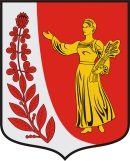 АДМИНИСТРАЦИЯ МУНИЦИПАЛЬНОГО ОБРАЗОВАНИЯ«ПУДОМЯГСКОЕ СЕЛЬСКОЕ ПОСЕЛЕНИЕ»ГАТЧИНСКОГО МУНИЦИПАЛЬНОГО РАЙОНАЛЕНИНГРАДСКОЙ ОБЛАСТИПОСТАНОВЛЕНИЕот __06.12.______2022								      №___959__В целях определения результативности реализации налоговой политики в области местных налогов и налоговых преимуществ, полученных налогоплательщиками на территории Пудомягского сельского поселения, на основании решения Совета депутатов Пудомягского сельского поселения от 17.06.2019 № 288 «Об установлении земельного налога на территории муниципального образования «Пудомягское сельское поселение» Гатчинского муниципального района Ленинградской области» с изменениями и в соответствии с Постановлением администрации Пудомягского сельского поселения от 28.12.2019 № 672 «Об утверждении правил формирования перечня налоговых расходов в Пудомягском сельском поселении и оценки налоговых расходов в Пудомягском сельском поселении», администрация Пудомягского сельского поселения,ПОСТАНОВЛЯЕТ:1. Утвердить отчет о результатах оценки эффективности предоставленных налоговых льгот по местным налогам Пудомягского сельского поселения Гатчинского муниципального района Ленинградской области за 2021 год согласно приложению.2. Настоящее постановление подлежит размещению на официальном сайте Пудомягского сельского поселения.Глава администрации Пудомягского сельского поселения                                		           С.В. ЯкименкоИсп. Мороз О.Р.ПРИЛОЖЕНИЕ к постановлению администрации Пудомягского сельского поселенияот 06.12. 2022 № 959Отчето результатах оценки эффективности предоставленных налоговых льгот по местным налогам Пудомягского сельского поселением Гатчинского муниципального района Ленинградской области за 2021 годОб утверждении отчета о результатах оценки эффективности предоставленных налоговых льгот по местным налогам за 2021 год № п/пНаименованиеналогаРеквизиты нормативного правового акта, устанавливающего налоговую льготуУстановле-ние пониженной ставки по налогу или освобожде-ние от налогаКатегория налогоплательщиков, которым предоставлены налоговые льготыКоличест-во налого-платель-щиков, восполь-зовавших-ся налого-выми льготамиБазовый объем налогов, сборов, задекла-рированный для уплаты в бюджет поселения плательщи-ками налогов, сборов по видам налога, сбора(тыс. рублей)Объем налоговых льгот, осво-бождений и иных префе-ренций, предостав-ленных для плательщи-ков налогов, сборов, за отчетный финансовый год (тыс. рублей)Выпадаю-щие доходы от применения льгот  (тыс. рублей)Результаты оценки эффективности налоговых льгот 123456789101Земельный налогРешение Совета депутатов Пудомягского сельского поселения  от 17.06.2019 № 288  
"Об установлении земельного налога на территории Пудомягского сельского поселения» с изменениями от 19.12.2019 № 20Освобождение от налога и снижение налоговой базы1) органы местного самоуправления, организации, выполняющие государственные полномочия;
 2) учреждения культуры, социального обслужива-ния, детские оздоровительные учреждения незави-симо от источников финансирования, органы охраны природы и памятников истории и культуры;
 3) учреждения физической культуры и спорта, туризма, спортивно-оздоровительной направлен-ности и спортивные сооружения (за исключением деятельности не по профилю спортивных сооруже-ний, физкультурно-спортивных учреждений);
 4) организации - в отношении земельных участков, используемых муниципальной пожарной охраной; муниципальной профессиональной аварийно-спасательной службой (или формированием);
 5)  организации - в отношении земельных участков, занятых муниципальным жилищным фондом, муниципальными объектами недвижимости, муниципальными объектами инфраструктуры жилищно-коммунального хозяйства, муниципальными объектами транспортной инфраструктуры;
 6) Ветераны и инвалиды Великой Отечественной войны.0-00Показатели результативности налоговых расходов по освобождению от уплаты налога и снижение налоговой базы не уменьшает доходы поселения, в связи отсутствием выпадающих расходов за 2021г.                                                                                   Вывод:  Налоговых расходов по освобождению от уплаты налога и снижение налоговой базы являются целесообразным, т.к. обеспечивают дополнительный резерв для повышения эффективности деятельности органов местного самоуправления и учреждений бюджетной сферы, создают условия для функционирования и развития систем коммунальной инфраструктуры; оказывают социальную поддержку граждан.                                    12345678910Уменьшение налоговой базы на величину кадастровой стоимости 1200 кв.м. площади земельного участка, находящегося в собственности налогоплательщика (или члена) многодетной семьи.180-77,077,02Налог на имуществоРешение Совета депутатов
Пудомягского сельского поселения    от 15.05.2015 №67 Об установлении на территории МО "Пудомягское сельское поселение" Гатчинского муниципального района Ленинградской области налога на имущество физических лиц" с изменениями от 04.09.2019 № 294Льготы, установлен-ные в соответствии со статьей 407 Налогового кодекса РФдля граждан, имеющих в собственности имущество, являющееся объектом налогообложения на территории Пудомягского сельского поселения Гатчинского муниципального района Ленинградской области4-1,01,0В связи с установленной льготой,  показатель результативности налоговых расходов  уменьшает доходы в бюджет поселения за 2020г на сумму 1 тыс. рублей.                                                                     Вывод: Налоговые расходы по освобождению от уплаты налога и снижению налоговой базы, целесообразны, т.к.  обеспечивают предоставление мер социальной поддержки отдельным категориям граждан в муниципальном образовании 